Presseinformation»Das Verräterkarussell« von Arthur A. QuintMeßkirch, April 2022Wettrennen gegen die Gestapo
Der neue Agenten-Krimi des Wiener Autors Arthur A. QuintNach der Machtübernahme der Nationalsozialisten 1933 war Hitlers wichtigstes Bestreben, Österreich an das Deutsche Reich anzuschließen. Doch die Putschversuche blieben unter dem damaligen Bundeskanzler Kurt von Schuschnigg erfolglos. Erst nach seinem Rücktritt gelang der Wehrmacht am 12. März 1938 der Einmarsch nach Österreich, was den Anschluss besiegelte. Vor diesem geschichtlichen Hintergrund siedelt Arthur A. Quint seinen neuen Geheimdienst-Krimi »Das Verräterkarussell« an. Im Fokus der Handlung steht der deutsch-amerikanische Agent Thomas K. Wolf, der im Sommer 1937 für eine Geheimoperation ins Deutsche Reich geschickt wird. Es soll einem jüdischen Physiker aus Wien Schutz bieten und ihn sicher in die Vereinigten Staaten bringen. Der Plan gelingt, doch die Gestapo und das FBI sind ihm schon längst auf den Fersen. Es beginnt ein lebensgefährliches Katz-und-Maus-Spiel, das von Intrigen, diversen falschen Fährten und einer Vielzahl an Gegenspielern geprägt ist. Dabei gelingt dem Autor ein mitreißender Plot, der ein Wettrennen von Washington über Berlin nach Wien verspricht.Zum BuchEin jüdischer Physiker aus Wien bietet dem amerikanischen Geheimdienst bahnbrechende Forschungsergebnisse an. Sein prominenter Berliner Kollege begeht sogar einen Mord, um ihr gemeinsames Werk zu schützen. Doch die Gestapo ist den Männern auf den Fersen – und mit ihnen gerät der blutjunge amerikanische Agent Thomas K. Wolf, Nachkomme deutscher und österreichischer Emigranten, in eine komplizierte und lebensgefährliche Spionageaffäre.Der AutorArthur Alexander Quint, Jahrgang 1981, wuchs in der Nähe von Hamburg und in Kärnten auf. Das Wirtschaftsstudium führte ihn nach Wien und Toronto, im Anschluss begann er eine Tätigkeit in der Finanzbranche. Nach einer mehrjährigen Station in London lebt und arbeitet er nun wieder in Wien. Er ist verheiratet und Vater einer Tochter.Das VerräterkarussellArthur A. Quint631 SeitenEUR 17,50 [D] / EUR 18,00 [A]ISBN 978-3-8392-0114-5Erscheinungstermin: 13. April 2022Kontaktadresse: Gmeiner-Verlag GmbH Petra AsprionIm Ehnried 588605 MeßkirchTelefon: 07575/2095-153Fax: 07575/2095-29petra.asprion@gmeiner-verlag.dewww.gmeiner-verlag.deCover und Porträtbild zum Download (Verlinkung hinterlegt)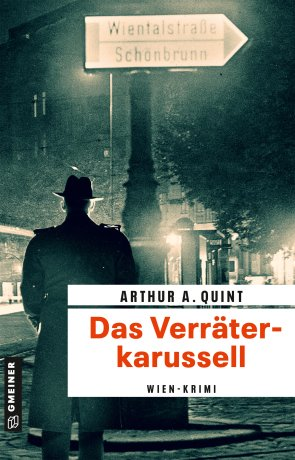 Anforderung von Rezensionsexemplaren:Arthur A. Quint »Das Verräterkarussell«, ISBN 978-3-8392-0114-5Absender:RedaktionAnsprechpartnerStraßeLand-PLZ OrtTelefon / TelefaxE-Mail